FORMULARIO PRESENTACIÓN TEMA DE MEMORIA – IN6908(Subir firmado en Ucursos – viernes 8 de octubre, semana 7)NOMBRE ALUMNO	:SEMESTRE		: PRIMAVERA 2021SECCIÓN		:	TÍTULO TENTATIVO DE LA MEMORIAEMPRESA U ORGANIZACIÓN EN QUE SE DESARROLLARÁ LA MEMORIA Y NOMBRE Y CARGO DE LA CONTRAPARTE¿CÓMO CONSIGUIÓ SU TEMA DE MEMORIA?  (Marque con una X la alternativa)Plataforma Laboral DII Otra Plataforma LaboralContacto Personal Contacto PrácticasProfesoresOtrosJUSTIFICACIÓN: Refiérase al problema u oportunidad identificado y entregue evidencia de su relevancia, proporcionando cifras respecto de las consecuencias del problema o de los beneficios potenciales de la oportunidad.OBJETIVO GENERAL: Formúlelo por medio de un verbo concreto, de forma precisa y específica y de modo que su sola lectura permita entender qué, para qué, para quién y cómo. Si es necesario o útil, el objetivo general puede ser complementado por una serie de objetivos específicos que precisen entregables parciales y/o subproductos verificables en su entrega.MARCO CONCEPTUAL TENTATIVO: Indique desde qué disciplina o área de la ingeniería civil industrial el problema u oportunidad puede ser abordado, mencionando teorías o modelos potencialmente aplicables y haciendo las respectivas referencias a la Bibliografía entregada en el punto 8, a fin de justificar la intervención de un ingeniero civil industrial en la resolución del problema o aprovechamiento de la oportunidad.METODOLOGÍA TENTATIVA: Dado el marco conceptual tentativo planteado, señale qué herramientas y métodos ocuparía para abordar el problema u oportunidad, explicando cómo obtendría la información necesaria y, de ser necesario, cómo la procesaría.BIBILIOGRAFÍA PRINCIPAL: Indique las fuentes utilizadas y a utilizar para el levantamiento de antecedentes, la justificación  y, sobre todo, el marco conceptual y la metodología tentativos.IMPORTANTE: ESTE DOCUMENTO DEBE SUBIDO AL BUZÓN DE UCURSOS HABILITADO PARA ESTE FIN, FIRMADO DIGITALMENTE POR UNO DE LOS PROFESORES DE SU SECCIÓN, A MÁS TARDAR EL DÍA VIERNES 8 DE OCTUBRE (23:59 HRS).TODOS LOS CAMPOS DEBEN SER COMPLETADOS DE FORMA SATISFACTORIA.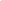 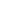 A SER COMPLETADO POR UNO DE LOS PROFESORES DE SU SECCIÓN:NOMBRE PROFESOR REVISOR: EL TEMA CORRESPONDE A LA SECCIÓN TEMÁTICA EN QUE PARTICIPA EL ESTUDIANTE? (Marque con una X)SI  NO  SI LA RESPUESTA ANTERIOR ES SI, INDIQUE EL NOMBRE DEL PROFESOR MENTOR ASIGNADO AL ESTUDIANTE (si el tema no corresponde a la sección, deje en blanco):  				SI LA RESPUESTA ANTERIOR ES NO, SUGIERA UNA SECCIÓN TEMÁTICA AFÍN AL TEMA 1. Gestión Estratégica; 2. Sistemas de Información, Rediseño de Procesos; 3. Gestión de Operaciones, Modelamiento; 4. Data Science; 5. Evaluación de Proyectos; 6. Sistemas de Control de Gestión, Rediseño de Servicios; 7. Gestión Pública e Innovación; 8. Gestión de la Innovación y Emprendimiento con base Tecnológica; 9. Innovación y Emprendimiento; 10. Economía, Finanzas, Inversiones y Tecnología; 11. Investigación con académico FCFM: 						FIRMA DEL PROFESOR: 